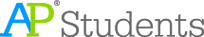 Steps for an AP student to get scores this summer:1: Go to apscore.collegeboard.org and create an account.2: If you think you already have an account, sign in to it now and verify this. Don’t create a new account if you have an account from last year. Use the “forgot username/password” feature.3: Keep your AP number label from your Student Pack. You will need it to access your scores. Suggestion: either take a picture of your number label or peel off an extra one and stick it to the back of your ID badge----or both!4: Scores will be released in July, usually around the 4th of July. The schedule of release dates doesn’t come out until May. Your AP teachers will receive that date as soon as they are posted.Steps for an AP student to get scores this summer:1: Go to apscore.collegeboard.org and create an account.2: If you think you already have an account, sign in to it now and verify this. Don’t create a new account if you have an account from last year. Use the “forgot username/password” feature.3: Keep your AP number label from your Student Pack. You will need it to access your scores. Suggestion: either take a picture of your number label or peel off an extra one and stick it to the back of your ID badge----or both!4: Scores will be released in July, usually around the 4th of July. The schedule of release dates doesn’t come out until May. Your AP teachers will receive that date as soon as they are posted.